European Championships Youth U19 and U17 Women Final – U17Men FinalTeam-relay MixPosNameClubBirthNationTotalFencingFencingFencingSwimmingSwimmingSwimmingRidingRidingRidingLaser-RunLaser-RunLaser-RunPosNameClubBirthNationTotalptsposwinsptspostimeptsposhorseptspostime1MYRDA PaulinaPOL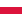 82700027082:20.180055729:33.042BASA LiliHUN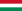 82300027362:18.770055049:40.383TAGIROVA AminaRUS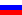 808000268102:21.060054059:50.364TSVETKOVA PolinaRUS807000241322:34.690056619:24.415ZGUROVA SwetlaBUL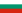 80300028032:15.26005231810:07.836LAAROUSSI MonaGER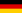 80200028422:13.31005181910:12.997GINEITYTE MedejaLTU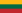 800000263182:23.720053779:53.188SCHNEIDER AnnikaGER800000243312:33.590055739:33.369DEAK MelindaHUN797000268122:21.16005291210:01.4310PYDYSZEWSKA EwaPOL794000268132:21.38005261610:04.1811REKA MarschallHUN793000258242:26.130053599:55.3012YEZHELEVA LizavetaBLR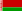 79300027092:20.37005231710:07.5413HAURONSKAYA AlenaBLR792000265162:22.70005271410:03.3814HICKS CharlotteGBR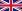 785000255252:27.88005301110:00.3515TOTH Dorka SaraHUN780000251292:29.90005291310:01.5116SPEVAKOVA AnastasiiaRUS780000253262:28.56005271510:03.9917MALASHENOKA AnastasijaLAT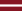 77700027352:18.61005042410:26.6518RIPPIN JudithGER775000266152:22.42005092110:21.2319BUB LolaGER771000238342:36.0200533109:57.6520SPEAKMAN GinaGBR77000027842:16.08004922910:38.1621JURT MarlenaSUI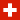 770000232392:39.370053869:52.8022DEPLERRE EstellaGBR768000268112:21.12005002510:30.8923ANIKEYENKA PalinaBLR758000253272:28.82005052310:25.3624HARTMANOVA BarboraCZE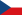 75600027372:18.84004833310:47.9425JOGISU Johanna MariaEST750000214452:48.480053689:54.1126KAZLOVA MaryiaBLR747000249302:30.98004982610:32.5727KAPALA AdriannaPOL746000230402:40.15005162010:14.5828LANDSMANNOVA EliskaCZE745000261192:24.59004843210:46.0229LAWRYNOWICZ ZuzannaPOL745000259232:25.81004863010:44.5230AGAZZOTTI GiorgiaITA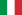 741000264172:23.40004773410:53.6831MATHOT CarlaFRA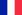 739000241332:34.97004982710:32.6132MARCHETTI AlessiaITA732000261192:24.59004713510:59.0033GALUKHINA EkaterinaRUS73100028612:12.03004453911:25.3734KLUNNIKOVA OlhaUKR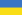 728000267142:21.92004613711:09.3635PICLOVA VeronikaCZE728000261212:24.97004673611:03.9336TRANQUILLI GiorgiaITA725000216442:47.10005092210:21.7637GUERREIRO JulianaPOR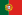 719000226412:42.22004932810:37.0739HATFIELD NatalieGBR691000253282:28.96004384011:32.3840KROON LinneaSWE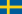 687000259222:25.58004284211:42.2441SCHEURER RobynSUI680000232372:39.06004483811:22.9342MOORA Kati BrittaEST640000232382:39.35004084312:02.6243KANISTIK Ingel EthelEST621000192462:59.13004294111:41.3044KRNACOVA BarboraSVK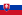 604000219432:45.56003854412:25.0445LUTOVSKA ZuzanaSVK583000222422:44.22003614512:49.6346ZATRAVKINA Anna AleksandraLAT579000235352:37.97003444613:06.51PosNameClubBirthNationTotalFencingFencingFencingSwimmingSwimmingSwimmingRidingRidingRidingLaser-RunLaser-RunLaser-RunPosNameClubBirthNationTotalptsposwinsptspostimeptsposhorseptspostime1KOLESZAR MihalyHUN924000290172:10.310063428:16.892PAJTL MatejCZE919000280272:15.250063918:11.263PERRIER MelvinFRA914000288202:11.460062638:24.014SZAKALY BenceHUN910000291162:09.850061968:31.895MICHELI GiorgioITA905000286222:12.450061958:31.326SHALUPIN IvanRUS905000292152:09.430061398:37.607FIADOTKA MaksimBLR90500030412:03.1400601188:49.968RASMUSON JakobSWE901000289182:10.8100612108:38.169KAZLOU IlyaBLR900000288212:11.4800612118:38.4210GALL AndrasHUN89900029762:06.8000602168:48.0911USACHEV EgorRUS89900029392:08.5000606148:44.4112LUKES MatejCZE896000293112:08.8500603158:47.1113ROCHAT MathisFRA89500029842:06.4600597228:53.1614SALOMO PauESP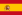 894000277322:16.660061778:33.8515OURLIAC RobinFRA893000292132:09.0400601178:49.1816GUSEV IliaRUS89200029482:08.1800598218:52.4517RUTLLAN OriolESP888000289192:10.9900599198:51.2518KHOBOTILOV IuriiRUS886000267432:21.700061948:31.1519PIETROUSKI MikitaBLR87700029672:07.4300581259:09.8120GOSPODINOV BarislavBUL869000283242:13.6100586239:04.2821COBB SamuelGBR867000251472:29.880061688:34.4122GONCALVES TiagoPOR867000259462:25.7600608128:42.4123CYBULSKI CyprianPOL86500029822:06.1600567319:23.5924KLINKERT MoritzGER861000262442:24.1900599208:51.6125HORVATH BalintHUN859000277302:16.6200582249:08.6026BONDOROVAS DanieliusLTU854000248492:31.4200606138:44.2727MALOMO LorenzoITA850000284232:13.3700566329:24.1228BARANOUSKI KirylBLR850000277332:16.8500573289:17.8229AGABITI MarcovalerioITA849000282262:14.0500567309:23.1130MICHALCZYK BartoszPOL847000283252:13.7900564339:26.2931KLIMEK MaciejPOL84600029752:06.5400549399:41.5932GIOIA LucaITA845000276342:17.1600569299:21.3733TALEIGO DuartePOR844000269422:20.9400575269:15.3134FOWLE LukeGBR844000293102:08.7100551379:39.3635OPENSHAW LiamGBR838000293122:08.9300545419:45.7836LEVAI TimonGER837000277302:16.6200560349:30.0237LUCKINGER RainerAUT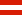 833000260452:25.0700573279:17.6338TOMAN JanCZE830000272372:19.2300558359:32.1739JANCIK FilipCZE82600029832:06.28005284510:02.2540BORIES LeoFRA823000274352:18.2300549389:41.3741LEMKEN ChristophGER819000271392:19.7300548409:42.1142MITCHELL JoshuaGBR819000278292:16.4900541439:49.4243MALINAUSKAS DaumantasLTU811000279282:15.6800532449:58.2144KALLASTE Carl RobertEST811000270402:20.0600541429:49.4145PURONAS TitasLTU805000250482:30.4000555369:35.9446ZIOLEK PiotrPOL787000292142:09.33004954810:35.4047SANNIKOV MykolaUKR783000271382:19.68005124710:18.7248LEH TimGER769000246502:32.49005234610:07.9349MOROZAS KajusLTU767000273362:18.58004944910:36.3750BOIKO RemsLAT720000270412:20.40004505111:20.1751REITSAK AlexEST696000238512:36.28004585011:12.8052RYCHLY SamuelSVK597000219522:45.91003785212:32.25PosNameNationTotalFencingFencingFencingSwimmingSwimmingSwimmingRidingRidingRidingLaser-RunLaser-RunLaser-RunPosNameNationTotalptsposwinsptspostimeptsposhorseptspostime1FIADOTKA Maksim, 
ETSINA Katsiaryna,BLR89900031421:58.2700, 
, 585111:55.282KLINKERT Moritz, 
DONDA Esther Fernandez,GER87800029872:06.3300, 
, 580212:00.693SZENTPRONAI Dominik, 
SZUCS Dora,HUN86700029782:06.9300, 
, 570412:10.014BONDOROVAS Danielius, 
GINEITYTE Medeja,LTU861000285112:12.9600, 
, 576312:04.215GOSPODINOV Barislav, 
ZGUROVA Swetla,BUL85700030542:02.8000, 
, 552512:28.086ZHDANOV Daniil, 
VALAEVA Alexandra,RUS85200031511:57.8700, 
, 537712:43.047MICHELI Giorgio, 
MARCHETTI Alessia,ITA83700029962:05.6800, 
, 538612:42.298JANCIK Filip, 
PICLOVA Veronika,CZE82700030832:01.2000, 
, 5191013:01.189OURLIAC Robin, 
MATHOT Carla,FRA825000289102:10.9800, 
, 536812:44.6810KALLASTE Carl Robert, 
JOGISU Johanna Maria,EST808000276122:17.0700, 
, 532912:48.4511RASMUSON Jakob, 
KROON Linnea,SWE79800030052:05.0700, 
, 4981113:22.7212KLIMEK Maciej, 
KAPALA Adrianna,POL78100029292:09.0100, 
, 4891213:31.1413RYCHLY Samuel, 
KRNACOVA Barbora,SVK644000260132:25.3000, 
, 3841315:16.25